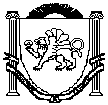 РЕСПУБЛИКА КРЫМНИЖНЕГОРСКИЙ РАЙОНИЗОБИЛЬНЕНСКИЙ СЕЛЬСКИЙ СОВЕТ29-я  внеочередная сессия II-го созываРЕШЕНИЕ № 220 апреля  2022 года                                                             с.ИзобильноеОб утверждении отчета об исполнении бюджета Изобильненского сельского поселения Нижнегорского района Республики Крым за 2021 годВ соответствии с Федеральным законом от 06.10.2003 № 131-Ф3 «Об общих принципах организации местного самоуправления в Российской Федерации», со статьей 264.6 Бюджетного кодекса Российской Федерации, Решением Изобильненского сельского совета Нижнегорского района Республики Крым от 27 августа 2021 года № 1 «Об утверждении Положения о бюджетном процессе в муниципальном образовании Изобильненское сельское поселение Нижнегорского района Республики Крым» (с изменениями), Заключением о результатах внешней проверки годового отчета об исполнении бюджета Изобильненского сельского поселения Нижнегорского района Республики Крым за 2021 год, составленным Контрольно-счётным органом Нижнегорского района Республики Крым от 14.04.2022 № 04-08/29, Уставом муниципального образования Изобильненское сельское поселение Нижнегорского района Республики Крым, а так же заслушав отчет заведующего сектором Кульневич С.И. об исполнении бюджета Изобильненского сельского поселения Нижнегорского района Республики Крым за 2021 год Изобильненский сельский совет Нижнегорского района Республики КрымРЕШИЛ:1. Утвердить отчет об исполнении бюджета Изобильненского сельского поселения Нижнегорского района Республики Крым за 2021 год по доходам в сумме 6 288 871,34 рубля, по расходам в сумме 6 267 934,80 рубля с превышением доходов над расходами (профицитом местного бюджета) в сумме 20 936,54 рубля и со следующими показателями исполнения:1.1 по доходам по кодам классификации доходов бюджета по кодам видов доходов, подвидов доходов, классификации операций сектора государственного управления, относящихся к доходам бюджета Изобильненского сельского поселения Нижнегорского района Республики Крым за 2021 год согласно приложению 1 к настоящему решению;1.2 по расходам бюджета поселения по ведомственной структуре расходов бюджета Изобильненского сельского поселения Нижнегорского района Республики Крым за 2021 год согласно приложению 2 к настоящему решению;1.3 по расходам бюджета поселения по разделам и подразделам классификации расходов бюджета Изобильненского сельского поселения Нижнегорского района Республики Крым за 2021 год согласно приложению 3 к настоящему решению;1.4 по источникам финансирования дефицита бюджета по кодам классификации источников финансирования дефицита бюджета, по кодам групп, подгрупп, статей, видов источников финансирования дефицита бюджета классификации операций сектора государственного управления, относящихся к источникам финансирования дефицита бюджета Изобильненского сельского поселения Нижнегорского района Республики Крым за 2021 год согласно приложению 4 к настоящему решению.2. Определить, что держателем оригинала отчета об исполнении бюджета поселения за 2021 год является Администрация Изобильненского сельского поселения Нижнегорского района Республики Крым.3. Обнародовать настоящее решение на официальном Портале Правительства Республики Крым на странице Нижнегорского муниципального района (nijno.rk.gov.ru) в разделе - Муниципальные образования района, подраздел Изобильненское сельское поселение, а так же на информационном стенде Изобильненского сельского совета Нижнегорского района Республики Крым по адресу: Республика Крым, Нижнегорский район, с. Изобильное, пер. Центральный д. 15.4. Контроль за исполнением настоящего решения оставляю за собойПредседатель Изобильненского сельского совета-глава администрацииИзобильненского сельского поселения					Л.Г. НазароваПриложение 1к решению Изобильненского сельского совета Нижнегорского района Республики Крымот 20 апреля 2022 № 2Доходы по кодам классификации доходов бюджета по кодам видов доходов, подвидов доходов, классификации операций сектора государственного управления, относящихся к доходам бюджета Изобильненского сельского поселения Нижнегорского района Республики Крым за 2021 годПриложение 2к решению Изобильненского сельского совета Нижнегорского района Республики Крымот 20 апреля 2022 № 2Расходы бюджета поселения по ведомственной структуре расходов бюджета Изобильненского сельского поселения Нижнегорского района Республики Крым за 2021 годПриложение 3к решению Изобильненского сельского совета Нижнегорского района Республики Крымот 20 апреля 2022 №  2Расходы бюджета поселения по разделам и подразделам классификации расходов бюджета Изобильненского сельского поселения Нижнегорского района Республики Крым за 2021годПриложение 4к решению Изобильненского сельского совета Нижнегорского района Республики Крымот 20 апреля 2022 № 2Источники финансирования дефицита бюджетапо кодам классификации источников финансирования дефицита бюджета, по кодам групп, подгрупп, статей, видов источников финансирования дефицита бюджета классификации операций сектора государственного управления, относящихся к источникам финансирования дефицита бюджета Изобильненского сельского поселения Нижнегорского района Республики Крым за 2021 годНаименование показателяКод дохода по бюджетной классификацииУтвержденные бюджетные назначенияИсполненоНеисполненные назначенияДоходы бюджета - всегоX5 668 230,326 288 871,340,00в том числе:НАЛОГОВЫЕ И НЕНАЛОГОВЫЕ ДОХОДЫ000 100000000000000001 172 300,001 724 559,980,00НАЛОГИ НА ПРИБЫЛЬ, ДОХОДЫ000 10100000000000000253 200,00276 355,040,00Налог на доходы физических лиц000 10102000010000110253 200,00276 355,040,00Налог на доходы физических лиц с доходов, источником которых является налоговый агент, за исключением доходов, в отношении которых исчисление и уплата налога осуществляются в соответствии со статьями 227, 227.1 и 228 Налогового кодекса Российской Федерации000 10102010010000110230 000,00268 814,080,00Налог на доходы физических лиц с доходов, источником которых является налоговый агент, за исключением доходов, в отношении которых исчисление и уплата налога осуществляются в соответствии со статьями 227, 227.1 и 228 Налогового кодекса Российской Федерации (сумма платежа (перерасчеты, недоимка и задолженность по соответствующему платежу, в том числе по отмененному)000 10102010011000110230000,00268 703,690,00Налог на доходы физических лиц с доходов, источником которых является налоговый агент, за исключением доходов, в отношении которых исчисление и уплата налога осуществляются в соответствии со статьями 227, 227.1 и 228 Налогового кодекса Российской Федерации (пени по соответствующему платежу)000 101020100121001100,00110,390,00Налог на доходы физических лиц с доходов, полученных от осуществления деятельности физическими лицами, зарегистрированными в качестве индивидуальных предпринимателей, нотариусов, занимающихся частной практикой, адвокатов, учредивших адвокатские кабинеты, и других лиц, занимающихся частной практикой в соответствии со статьей 227 Налогового кодекса Российской Федерации000 1010202001000011022 200,000,0022 200,00Налог на доходы физических лиц с доходов, полученных от осуществления деятельности физическими лицами, зарегистрированными в качестве индивидуальных предпринимателей, нотариусов, занимающихся частной практикой, адвокатов, учредивших адвокатские кабинеты, и других лиц, занимающихся частной практикой в соответствии со статьей 227 Налогового кодекса Российской Федерации (сумма платежа (перерасчеты, недоимка и задолженность по соответствующему платежу, в том числе по отмененному)000 1010202001100011022 200,000,0022 200,00Налог на доходы физических лиц с доходов, полученных физическими лицами в соответствии со статьей 228 Налогового кодекса Российской Федерации000 101020300100001101 000,007 540,960,00Налог на доходы физических лиц с доходов, полученных физическими лицами в соответствии со статьей 228 Налогового кодекса Российской Федерации (сумма платежа (перерасчеты, недоимка и задолженность по соответствующему платежу, в том числе по отмененному)000 101020300110001101 000,007 405,820,00Налог на доходы физических лиц с доходов, полученных физическими лицами в соответствии со статьей 228 Налогового кодекса Российской Федерации (пени по соответствующему платежу)000 101020300121001100,00135,140,00НАЛОГИ НА СОВОКУПНЫЙ ДОХОД000 105000000000000001 000,00146 755,500,00Единый сельскохозяйственный налог000 105030000100001101 000,00146 755,500,00Единый сельскохозяйственный налог000 105030100100001101 000,00146 755,500,00Единый сельскохозяйственный налог (сумма платежа (перерасчеты, недоимка и задолженность по соответствующему платежу, в том числе по отмененному)000 105030100110001101 000,00146 755,500,00НАЛОГИ НА ИМУЩЕСТВО000 10600000000000000579 900,00769 969,270,00Налог на имущество физических лиц000 1060100000000011056 400,0051 176,305 223,70Налог на имущество физических лиц, взимаемый по ставкам, применяемым к объектам налогообложения, расположенным в границах сельских поселений000 1060103010000011056 400,0051 176,305 223,70Налог на имущество физических лиц, взимаемый по ставкам, применяемым к объектам налогообложения, расположенным в границах сельских поселений (сумма платежа (перерасчеты, недоимка и задолженность по соответствующему платежу, в том числе по отмененному)000 1060103010100011056 400,0051 176,005 224,00Налог на имущество физических лиц, взимаемый по ставкам, применяемым к объектам налогообложения, расположенным в границах сельских поселений (пени по соответствующему платежу)000 106010301021001100,000,300,00Земельный налог000 10606000000000110523 500,00718 792,970,00Земельный налог с организаций000 1060603000000011075 000,0055 792,0919 207,91Земельный налог с организаций, обладающих земельным участком, расположенным в границах сельских поселений000 1060603310000011075 000,0055 792,0919 207,91Земельный налог с организаций, обладающих земельным участком, расположенным в границах сельских поселений (сумма платежа (перерасчеты, недоимка и задолженность по соответствующему платежу, в том числе по отмененному)000 1060603310100011075 000,0055 706,0019 294,00Земельный налог с организаций, обладающих земельным участком, расположенным в границах сельских поселений (пени по соответствующему платежу)000 106060331021001100,0086,090,00Земельный налог с физических лиц000 10606040000000110448 500,00663 000,880,00Земельный налог с физических лиц, обладающих земельным участком, расположенным в границах сельских поселений000 10606043100000110448 500,00663 000,880,00Земельный налог с физических лиц, обладающих земельным участком, расположенным в границах сельских поселений (сумма платежа (перерасчеты, недоимка и задолженность по соответствующему платежу, в том числе по отмененному)000 10606043101000110448 500,00662 901,380,00Земельный налог с физических лиц, обладающих земельным участком, расположенным в границах сельских поселений (пени по соответствующему платежу)000 106060431021001100,0099,500,00ГОСУДАРСТВЕННАЯ ПОШЛИНА000 1080000000000000020 000,0010 530,009 470,00Государственная пошлина за совершение нотариальных действий (за исключением действий, совершаемых консульскими учреждениями Российской Федерации)000 1080400001000011020 000,0010 530,009 470,00Государственная пошлина за совершение нотариальных действий должностными лицами органов местного самоуправления, уполномоченными в соответствии с законодательными актами Российской Федерации на совершение нотариальных действий000 1080402001000011020 000,0010 530,009 470,00Государственная пошлина за совершение нотариальных действий должностными лицами органов местного самоуправления, уполномоченными в соответствии с законодательными актами Российской Федерации на совершение нотариальных действий(сумма (платежа(перерасчеты, недоимка и задолженность по соответствующему платежу, в том числе по отменному))000 1080402001100011020 000,0010 530,009 470,00ДОХОДЫ ОТ ИСПОЛЬЗОВАНИЯ ИМУЩЕСТВА, НАХОДЯЩЕГОСЯ В ГОСУДАРСТВЕННОЙ И МУНИЦИПАЛЬНОЙ СОБСТВЕННОСТИ000 11100000000000000132 200,00286 464,610,00Доходы, получаемые в виде арендной либо иной платы за передачу в возмездное пользование государственного и муниципального имущества (за исключением имущества бюджетных и автономных учреждений, а также имущества государственных и муниципальных унитарных предприятий, в том числе казенных)000 11105000000000120132 200,00286 464,610,00Доходы, получаемые в виде арендной платы за земли после разграничения государственной собственности на землю, а также средства от продажи права на заключение договоров аренды указанных земельных участков (за исключением земельных участков бюджетных и автономных учреждений)000 1110502000000012093 200,00203 929,690,00Доходы, получаемые в виде арендной платы, а также средства от продажи права на заключение договоров аренды за земли, находящиеся в собственности сельских поселений (за исключением земельных участков муниципальных бюджетных и автономных учреждений)000 1110502510000012093 200,00203 929,690,00Доходы от сдачи в аренду имущества, составляющего государственную (муниципальную) казну (за исключением земельных участков)000 1110507000000012039 000,0082 534,920,00Доходы от сдачи в аренду имущества, составляющего казну сельских поселений (за исключением земельных участков)000 1110507510000012039 000,0082 534,920,00ПРОЧИЕ НЕНАЛОГОВЫЕ ДОХОДЫ000 11700000000000000186 000,00234 485,560,00Прочие неналоговые доходы000 11705000000000180186 000,00234 485,560,00Прочие неналоговые доходы бюджетов сельских поселений000 11705050100000180186 000,00234 485,560,00БЕЗВОЗМЕЗДНЫЕ ПОСТУПЛЕНИЯ000 200000000000000004 495 930,324 564 311,360,00БЕЗВОЗМЕЗДНЫЕ ПОСТУПЛЕНИЯ ОТ ДРУГИХ БЮДЖЕТОВ БЮДЖЕТНОЙ СИСТЕМЫ РОССИЙСКОЙ ФЕДЕРАЦИИ000 202000000000000004 495 930,324 564 311,360,00Дотации бюджетам бюджетной системы Российской Федерации000 202100000000001501 852 842,321 852 842,320,00Дотации на выравнивание бюджетной обеспеченности000 20215001000000150707 672,00707 672,000,00Дотации бюджетам сельских поселений на выравнивание бюджетной обеспеченности из бюджета субъекта Российской Федерации000 20215001100000150707 672,00707 672,000,00Дотации бюджетам на поддержку мер по обеспечению сбалансированности бюджетов000 202150020000001501 107 418,321 107 418,320,00Дотации бюджетам на поддержку мер по обеспечению сбалансированности бюджетов000 202150021000001501 107 418,321 107 418,320,00Дотации на выравнивание бюджетной обеспеченности из бюджетов муниципальных районов, городских округов с внутригородским делением000 2021600100000015037 752,0037 752,000,00Дотации бюджетам сельских поселений на выравнивание бюджетной обеспеченности из бюджетов муниципальных районов000 2021600110000015037 752,0037 752,000,00Субсидии бюджетам бюджетной системы Российской Федерации (межбюджетные субсидии)000 202200000000001502 549 040,002 549 040,000,00Прочие субсидии000 202299990000001502 549 040,002 549 040,000,00Прочие субсидии бюджетам сельских поселений000 202299991000001502 549 040,002 549 040,000,00Прочие субсидии бюджетам сельских поселений (на капитальный ремонт объектов муниципальной собственности в рамках реализации Государственной программы реформирования жилищно-коммунального хозяйства Республики Крым)000 202299991072991502 549 040,002 549 040,000,99Субвенции бюджетам бюджетной системы Российской Федерации000 2023000000000015094 048,0094 048,000,00Субвенции местным бюджетам на выполнение передаваемых полномочий субъектов Российской Федерации000 20230024000000150472,00472,000,00Субвенции бюджетам сельских поселений на выполнение передаваемых полномочий субъектов Российской Федерации000 20230024100000150472,00472,000,00Субвенции бюджетам сельских поселений на выполнение передаваемых полномочий субъектов Российской Федерации ( в рамках непрограммных расходов органов Республики Крым ( полномочия в сфере административной ответственности))000 20230024100002150472,00472,000,00Субвенции бюджетам на осуществление первичного воинского учета на территориях, где отсутствуют военные комиссариаты000 2023511800000015093 576,0093 576,000,00Субвенции бюджетам сельских поселений на осуществление первичного воинского учета на территориях, где отсутствуют военные комиссариаты000 2023511810000015093 576,0093 576,000,00Иные межбюджетные трансферты000 202400000000001500,0068 381,040,00Прочие межбюджетные трансферты, передаваемые бюджетам000 202499990000001500,0068 381,040,00Прочие межбюджетные трансферты, передаваемые бюджетам сельских поселений000 202499991000001500,0068 381,040,00Прочие межбюджетные трансферты, передаваемые бюджетам сельских поселений (на поощрение муниципальных управленческих команд)000 202499991022221500,0068 381,040,00Наименование показателяКод расхода по бюджетной классификацииУтвержденные бюджетные назначенияИсполненоНеисполненные назначенияРасходы бюджета - всегоX6 276 258,466 267 934,808 323,66в том числе:ОБЩЕГОСУДАРСТВЕННЫЕ ВОПРОСЫ000 0100 0000000000 0002 378 800,142 370 492,348 307,80Функционирование высшего должностного лица субъекта Российской Федерации и муниципального образования000 0102 0000000000 000763 699,00763 696,382,62Муниципальная программа "Обеспечение деятельности администрации Изобильненского сельского поселения Нижнегорского района Республики Крым по решению вопросов местного значения"000 0102 0100000000 000763 699,00763 696,382,62Расходы на выплаты по оплате труда и обеспечения деятельности лиц, замещающих муниципальные должности органа местного самоуправления Изобильненского сельского поселения Нижнегорского района Республики Крым в рамках программного направления расходов000 0102 010000019Г 000763 699,00763 696,382,62Расходы на выплаты персоналу в целях обеспечения выполнения функций государственными (муниципальными) органами, казенными учреждениями, органами управления государственными внебюджетными фондами000 0102 010000019Г 100763 699,00763 696,382,62Расходы на выплаты персоналу государственных (муниципальных) органов000 0102 010000019Г 120763 699,00763 696,382,62Фонд оплаты труда государственных (муниципальных) органов000 0102 010000019Г 121586 559,00586 556,402,60Взносы по обязательному социальному страхованию на выплаты денежного содержания и иные выплаты работникам государственных (муниципальных) органов000 0102 010000019Г 129177 140,00177 139,980,02Функционирование Правительства Российской Федерации, высших исполнительных органов государственной власти субъектов Российской Федерации, местных администраций000 0104 0000000000 0001 376 711,001 369 267,827 443,18Муниципальная программа "Обеспечение деятельности администрации Изобильненского сельского поселения Нижнегорского района Республики Крым по решению вопросов местного значения"000 0104 0100000000 0001 376 711,001 369 267,827 443,18Расходы на обеспечение деятельности органов местного самоуправления Изобильненского сельского поселения Нижнегорского района Республики Крым в рамках программного направления расходов000 0104 0100000190 0001 376 711,001 369 267,827 443,18Расходы на выплаты персоналу в целях обеспечения выполнения функций государственными (муниципальными) органами, казенными учреждениями, органами управления государственными внебюджетными фондами000 0104 0100000190 1001 120 711,001 116 267,927 443,18Расходы на выплаты персоналу государственных (муниципальных) органов000 0104 0100000190 1201 120 711,001 116 267,924 443,08Фонд оплаты труда государственных (муниципальных) органов000 0104 0100000190 121860 760,00860 760,000,00Взносы по обязательному социальному страхованию на выплаты денежного содержания и иные выплаты работникам государственных (муниципальных) органов000 0104 0100000190 129259 951,00255 507,924 443,08Закупка товаров, работ и услуг для обеспечения государственных (муниципальных) нужд000 0104 0100000190 200256 000,00252 999,900,10Иные закупки товаров, работ и услуг для обеспечения государственных (муниципальных) нужд000 0104 0100000190 240256 000,00252 999,900,10Прочая закупка товаров, работ и услуг000 0104 0100000190 244232 000,00232 000,000,00Закупка энергетических ресурсов000 0104 0100000190 24721 000,0020 999,900,10Иные бюджетные ассигнования000 0104 0100000190 8003 000,000,003000,00Уплата налогов, сборов и иных платежей000 0104 0100000190 8503 000,000,003000,00Уплата иных платежей000 0104 0100000190 8533000,000,003000,00Обеспечение деятельности финансовых, налоговых и таможенных органов и органов финансового (финансово-бюджетного) надзора000 0106 0000000000 00021 475,0021 475,000,00Непрограммные расходы на обеспечение функций муниципальных образований000 0106 9100000000 00021 475,0021 475,000,00Межбюджетные трансферты из бюджета поселения на реализацию части переданных полномочий000 0106 9120000000 00021 475,0021 475,000,00Межбюджетные трансферты бюджету муниципального образования Нижнегорский район Республики Крым из бюджета поселения на реализацию Контрольно-счетным органом Нижнегорского района Республики Крым части переданных полномочий по осуществлению внешнего муниципального финансового контроля в рамках непрограммных расходов000 0106 9120000191 00021 475,0021 475,000,00Межбюджетные трансферты000 0106 9120000191 50021 475,0021 475,000,00Иные межбюджетные трансферты000 0106 9120000191 54021 475,0021475,000,00Другие общегосударственные вопросы000 0113 0000000000 000216 915,14216 053,14862,00Муниципальная программа «Управление имуществом и земельными ресурсами Изобильненского сельского поселения Нижнегорского района Республики Крым»000 0113 0400000000 000138 000,00138 000,000,00Реализация мероприятий по управлению имуществом и земельными ресурсами в рамках программного направления расходов000 0113 0400002021 000138 000,00138 000,000,00Закупка товаров, работ и услуг для обеспечения государственных (муниципальных) нужд000 0113 0400002021 200138 000,00138 000,000,00Иные закупки товаров, работ и услуг для обеспечения государственных (муниципальных) нужд000 0113 0400002021 240138 000,00138 000,000,00Прочая закупка товаров, работ и услуг000 0113 0400002021 244138 000,00138 000,000,00Непрограммные расходы на обеспечение функций муниципальных образований000 0113 9100000000 00078 915,1478 053,14862,00Мероприятия в сфере административной ответственности000 0113 9140000000 000472,00472,000,00Расходы на осуществление переданных органам местного самоуправления в Республике Крым отдельных государственных полномочий Республики Крым в сфере административной ответственности000 0113 9140071400 000472,00472,000,00Закупка товаров, работ и услуг для обеспечения государственных (муниципальных) нужд000 0113 9140071400 200472,00472,000,00Иные закупки товаров, работ и услуг для обеспечения государственных (муниципальных) нужд000 0113 9140071400 240472,00472,000,00Прочая закупка товаров, работ и услуг000 0113 9140071400 244472,00472,000,00Ежегодные взносы000 0113 90103000000 0004 290,004 290,000,00Расходы на оплату ежегодного членского взноса в Ассоциацию "Совет муниципальных образований Республики Крым" в рамках непрограммных расходов000 0113 901030000401 0004 290,004 290,000,00Иные бюджетные ассигнования000 0113 9130000401 8004 290,004 290,000,00Уплата налогов, сборов и иных платежей000 0113 9130000401 8504 290,004 290,000,00Уплата иных платежей000 0113 9130000401 8534 290,004 290,000,00Оплата за содержание муниципального имущества000 0113 9160000000 0005 767,004 910,10856,90Расходы на оплату взносов на капитальный ремонт муниципального имущества в многоквартирных домах000 0113 9160000590 0005 767,004 910,10856,90Закупка товаров, работ и услуг для обеспечения государственных (муниципальных) нужд000 0113 9160000590 2005 767,004 910,10856,90Прочая закупка товаров, работ и услуг000 0113 9160000590 2445 767,004 910,10856,90Поощрение муниципальных управленческих команд000 0113 9170000000 00068 386,1468 381,045,10Расходы на поощрение муниципальных управленческих команд000 0113 9170075500 00068 386,1468 381,045,10Расходы на выплаты персоналу в целях обеспечения выполнения функций государственными (муниципальными) органами, казенными учреждениями, органами управления государственными внебюджетными фондами000 0113 9170075500 10068 386,1468 381,045,10Расходы на выплаты персоналу государственных (муниципальных) органов000 0113 9170075500 12068 386,1468 381,045,10Фонд оплаты труда государственных (муниципальных) органов000 0113 9170075500 12152 520,0052 520,000,00Взносы по обязательному социальному страхованию на выплаты денежного содержания и иные выплаты работникам государственных (муниципальных) органов000 0113 9170075500 12915 866,1415 861,045,10НАЦИОНАЛЬНАЯ ОБОРОНА000 0200 0000000000 00093 576,0093 576,000,00Мобилизационная и вневойсковая подготовка000 0203 0000000000 00093 576,0093 576,000,00Осуществление функций федеральных органов государственной власти000 0203 7500000000 00093 576,0093 576,000,00Осуществление отдельных государственных полномочий по первичному воинскому учету000 0203 7510000000 00093 576,0093 576,000,00Расходы на осуществление первичного воинского учета на территориях, где отсутствуют военные комиссариаты000 0203 7510051180 00093 576,0093 576,000,00Расходы на выплаты персоналу в целях обеспечения выполнения функций государственными (муниципальными) органами, казенными учреждениями, органами управления государственными внебюджетными фондами000 0203 7510051180 10079 946,0079 946,000,00Расходы на выплаты персоналу государственных (муниципальных) органов000 0203 7510051180 12079 946,0079 946,000,00Фонд оплаты труда государственных (муниципальных) органов000 0203 7510051180 12161 402,4861 402,480,00Взносы по обязательному социальному страхованию на выплаты денежного содержания и иные выплаты работникам государственных (муниципальных) органов000 0203 7510051180 12918 543,5218 543,520,00Закупка товаров, работ и услуг для обеспечения государственных (муниципальных) нужд000 0203 7510051180 20013 630,0013 630,000,00Иные закупки товаров, работ и услуг для обеспечения государственных (муниципальных) нужд000 0203 7510051180 24013 630,0013 630,000,00Прочая закупка товаров, работ и услуг000 0203 7510051180 24413 630,0013 630,000,00НАЦИОНАЛЬНАЯ ЭКОНОМИКА000 0400 0000000000 000210 000,00210 000,000,00Другие вопросы в области национальной экономики000 0412 0000000000 000210 000,00210 000,000,00Расходы на  мероприятия по управлению имуществом и земельными ресурсами 000 0412 0400002021 000210 000,00210 000,000,00Закупка товаров, работ и услуг для обеспечения государственных (муниципальных) нужд000 0412 0400002021 200210 000,00210 000,000,00Иные закупки товаров, работ и услуг для обеспечения государственных (муниципальных) нужд000 0412 0400002021 240210 000,00210 000,000,00Прочая закупка товаров, работ и услуг000 0412 0400002021 244210 000,00210 000,000,00ЖИЛИЩНО-КОММУНАЛЬНОЕ ХОЗЯЙСТВО000 0500 0000000000 0003 585 422,323 585 406,4615,86Коммунальное хозяйство000 0502 0000000000 0002 683 200,002 683 200,000,00Муниципальная программа "Развитие водоснабжения Изобильненского сельского поселения Нижнегорского района Республики Крым"000 0502 0400000000 0002 683 200,002 683 200,000,00Расходы на софинансирование капитального ремонта объектов муниципальной собственности, приобретения движимого имущества в муниципальную собственность в рамках программного направления расходов000 0502 04000S2990 0002 683 200,002 683 200,000,00Закупка товаров, работ и услуг для обеспечения государственных (муниципальных) нужд000 0502 04000S2990 2002 683 200,002 683 200,000,00Иные закупки товаров, работ и услуг для обеспечения государственных (муниципальных) нужд000 0502 04000S2990 2402 683 200,002 683 200,000,00Закупка товаров, работ, услуг в целях капитального ремонта государственного (муниципального) имущества000 0502 04000S2990 2432 683 200,002 683 200,000,00Благоустройство000 0503 0000000000 000902 222,32902 206,4615,86Муниципальная программа "Благоустройство Изобильненского сельского поселения Нижнегорского района Республики Крым"000 0503 0200000000 000902 222,32902 206,4615,86Расходы на мероприятия по уличному освещению в рамках программного направления расходов000 0503 0300012021 000134 904,00134 904,000,00Закупка товаров, работ и услуг для обеспечения государственных (муниципальных) нужд 000 0503 0300012021 200134 904,00134 904,000,00Закупка товаров, работ и услуг в целях капитального ремонта государственного (муниципального)имущества000 0503 0300012021 243134 904,00134 904,000,00Расходы на мероприятия по проведению санитарной очистки и озеленению территории муниципального образования Изобильненского сельского поселения Нижнегорского района в рамках программного направления расходов000 0503 0300022021 000417 318,32417 302,4615,86Прочая закупка товаров, работ и услуг для обеспечения государственных(муниципальных) нужд000 0503 0300022021 200417 318,32417 302,4615,86Прочая закупка товаров, работ и услуг000 0503 0300022021 244417 318,32417 302,4615,86Расходы на мероприятия по инвентаризации зеленых насаждений на территории Изобильненского сельского поселения Нижнегорского района Республики Крым000 0503 0300032021 000350 000,00350 000,000,00Закупка товаров, работ и услуг для обеспечения государственных (муниципальных) нужд000 0503 0300032021 200350 000,00350 000,000,00Прочая закупка товаров, работ и услуг000 0503 0300032021 244350 000,00350 000,00 0,00КУЛЬТУРА, КИНЕМАТОГРАФИЯ000 0800 0000000000 0008 460,008 460,000,00Культура000 0801 0000000000 0008 460,008 460,000,00Непрограммные расходы на обеспечение функций муниципальных образований000 0801 9100000000 0008 460,008 460,000,00Межбюджетные трансферты из бюджета поселения на реализацию части переданных полномочий000 0801 9120000000 0008 460,008 460,000,00Межбюджетные трансферты бюджету муниципального образования Нижнегорский район Республики Крым из бюджета поселения на реализацию части переданных полномочий на организацию библиотечного обслуживания населения, комплектование и обеспечение сохранности библиотечных фондов библиотек поселения в рамках непрограммных расходов000 0801 9120011591 0003 384,003 384,000,00Межбюджетные трансферты000 0801 9120011591 5003 384,003 384,000,00Иные межбюджетные трансферты000 0801 9120011591 5403 384,003 384,000,00Межбюджетные трансферты бюджету муниципального образования Нижнегорский район Республики Крым из бюджета поселения на реализацию части переданных полномочий на создание условий для организации досуга и обеспеченности жителей поселения услугами организаций культуры в рамках непрограммных расходов000 0801 9120014591 0005 076,005 076,000,00Межбюджетные трансферты000 0801 9120014591 5005 076,005 076,000,00Иные межбюджетные трансферты000 0801 9120014591 5405 076,005 076,000,00Результат исполнения бюджета (дефицит/профицит)X-608 028,1420 936,54XНаименованиеКод по бюджетной классификации ФКРУтвержденные бюджетные назначенияИсполненоНеисполненные назначенияОБЩЕГОСУДАРСТВЕННЫЕ ВОПРОСЫ01002 378 800,142 370 492,348 307,80Функционирование высшего должностного лица субъекта Российской Федерации и муниципального образования0102763 699,00763 696,382,62Функционирование Правительства Российской Федерации, высших исполнительных органов государственной власти субъектов Российской Федерации, местных администраций01041 376 711,001 369 267,827 443,18Обеспечение деятельности финансовых, налоговых и таможенных органов и органов финансового (финансово-бюджетного) надзора010621 475,0021 475,000,00Другие общегосударственные вопросы0113216 915,14216 053,14862,00НАЦИОНАЛЬНАЯ ОБОРОНА020093 576,0093 576,000,00Мобилизационная и вневойсковая подготовка020393 576,0093 576,000,00НАЦИОНАЛЬНАЯ ЭКОНОМИКА0400210 000,00210 000,000,00Другие вопросы в области национальной экономики0412210 000,00210 000,000,00ЖИЛИЩНО-КОММУНАЛЬНОЕ ХОЗЯЙСТВО05003 585 422,323 585 406,4615,86Коммунальное хозяйство05022 683 200,002 683 200,000,00Благоустройство0503902 222,32902 206,4615,86КУЛЬТУРА, КИНЕМАТОГРАФИЯ08008 460,008 460,000,00Культура08018 460,008 460,000,00ИтогоИтого6 276 258,466 267 934,808 323,665 237 706,27Наименование показателяКод источника финансирования дефицита бюджета по бюджетной классификацииУтвержденные бюджетные назначенияИсполненоНеисполненные назначенияИсточники финансирования дефицита бюджета - всегоX608 028,14-107 112,652 055 112,65в том числе:источники внутреннего финансирования бюджетаX0,000,000,00из них:0,000,000,00источники внешнего финансирования бюджетаX0,000,000,00из них:0,000,000,00Изменение остатков средств000 01000000000000000608 028,14-20 936,54Изменение остатков средств на счетах по учету средств бюджетов000 01050000000000000608 028,14-20 936,54увеличение остатков средств, всего000 01050000000000500-5 668 230,32-6 290 420,76XУвеличение прочих остатков средств бюджетов000 01050200000000500-5 668 230,32-6 290 420,76XУвеличение прочих остатков денежных средств бюджетов000 01050201000000510-5 668 230,32-6 290 420,76XУвеличение прочих остатков денежных средств бюджетов сельских поселений000 01050201100000510-5 668 230,32-6 290 420,76Xуменьшение остатков средств, всего000 010500000000006006 276 258,466 269 484,22XУменьшение прочих остатков средств бюджетов000 010502000000006006 276 258,466 269 484,22XУменьшение прочих остатков денежных средств бюджетов000 010502010000006106 276 258,466 269 484,22XУменьшение прочих остатков денежных средств бюджетов сельских поселений000 010502011000006106 276 258,466 269 484,22X000 010600000000000000,000,000,00000 010600000000005000,000,00X0,000,00X000 010600000000006000,000,00X0,000,00X